Your email address will be made available to all participating sponsors for the purpose of marketing and notifying you of upcoming events.2018 Condominium Board CertificationCourseTuesday, November 13th, 2018 9am-1130am *Registration Begins at 8:30amHot Breakfast Buffet will be availableKimal Event Center11184 Hughey Kimal Dr. Venice, FL 34292(Please use entrance off of E. Venice Ave)If you are planning to serve on your condo association board, you probably know that you will need to comply with Florida’s certification requirements within 90 days of being elected or appointed to your board but were you aware that you can take the course up to one year in advance?This Condominium Association Board Member course is tailored specifically to certify condo board members. Your participation will satisfy the statutory requirement so that you are eligible to serve on your condominium association board.Some of the topics we will cover include:Defining your fiduciary dutyAnalyzing association operationsPreparing budgets & funding reservesUnderstanding financial reporting requirementsAssessing insurance needsIf you get lost on the way to the Kimal Center 
please call @ 941-932-0172Presented By:rovider #: PVD-286Course: Florida Condominium Director DBPR Certification****Condominium Board Members Only2018 Condominium Board CertificationCourseTuesday, November 13th, 2018 9am-1130am *Registration Begins at 8:30amHot Breakfast Buffet will be availableKimal Event Center11184 Hughey Kimal Dr. Venice, FL 34292(Please use entrance off of E. Venice Ave)If you are planning to serve on your condo association board, you probably know that you will need to comply with Florida’s certification requirements within 90 days of being elected or appointed to your board but were you aware that you can take the course up to one year in advance?This Condominium Association Board Member course is tailored specifically to certify condo board members. Your participation will satisfy the statutory requirement so that you are eligible to serve on your condominium association board.Some of the topics we will cover include:Defining your fiduciary dutyAnalyzing association operationsPreparing budgets & funding reservesUnderstanding financial reporting requirementsAssessing insurance needsIf you get lost on the way to the Kimal Center 
please call @ 941-932-0172Your Sponsors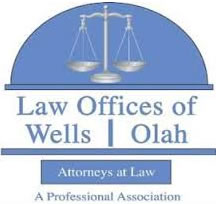 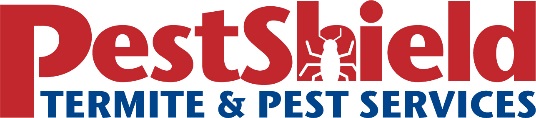 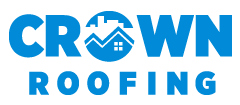 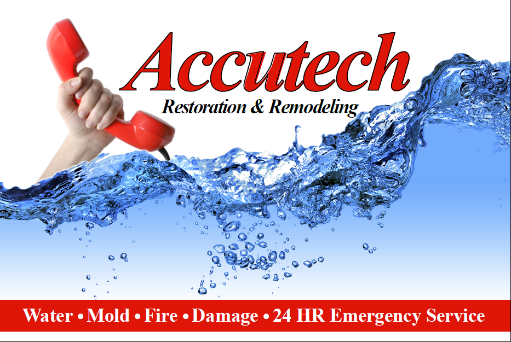 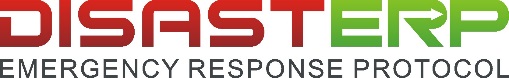 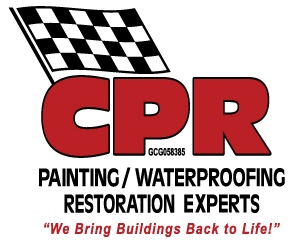 Pre-Registration Required Limited SeatingPlease Email Amy atboardcertclass@gmail.comPre-Registration Required Limited SeatingPlease Email Amy atboardcertclass@gmail.comPre-Registration Required Limited SeatingPlease Email Amy atboardcertclass@gmail.com